Přeměna energiePracovní list je určen pro studenty středních škol i 2. stupně základních škol a jeho cílem je seznámit se s přeměnou potenciální energie na kinetickou.Přeměna energie______________________________________________________Jaká je základní jednotka energie?newtonjoulepascalJak se projeví ztráty při přeměně potenciální energie na kinetickou?………………………………………………………………………………………………………………………………………………………………………………………………………………………………………………………………………………………………………………………………………………………………………………………………………………………………………………………………………………………………Vypočítejte kinetickou energii kamene o hmotnosti 1 kg, který byl vystřelen katapultem rychlostí 10 m/s.………………………………………………………………………………………………………………………………………………………………………………………………………………………………………………………………………………………………………………………………………………………………………………………………………………………………………………………………………………………………		Vysvětlete princip katapultu:………………………………………………………………………………………………………………………………………………………………………………………………………………………………………………………………………………………………………………………………………………………………………………………………………………………………………………………………………………………………Uveďte alespoň tři příklady přeměny potenciální energie na kinetickou:………………………………………………………………………………………………………………………………………………………………………………………………………………………………………………………………………………………………………………………………………………………………………………………………………………………………………………………………………………………………Co jsem se touto aktivitou naučil(a):………………………………………………………………………………………………………………………………………………………………………………………………………………………………………………………………………………………………………………………………………………………………………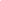 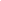 